EL SISTEMA SOLAR 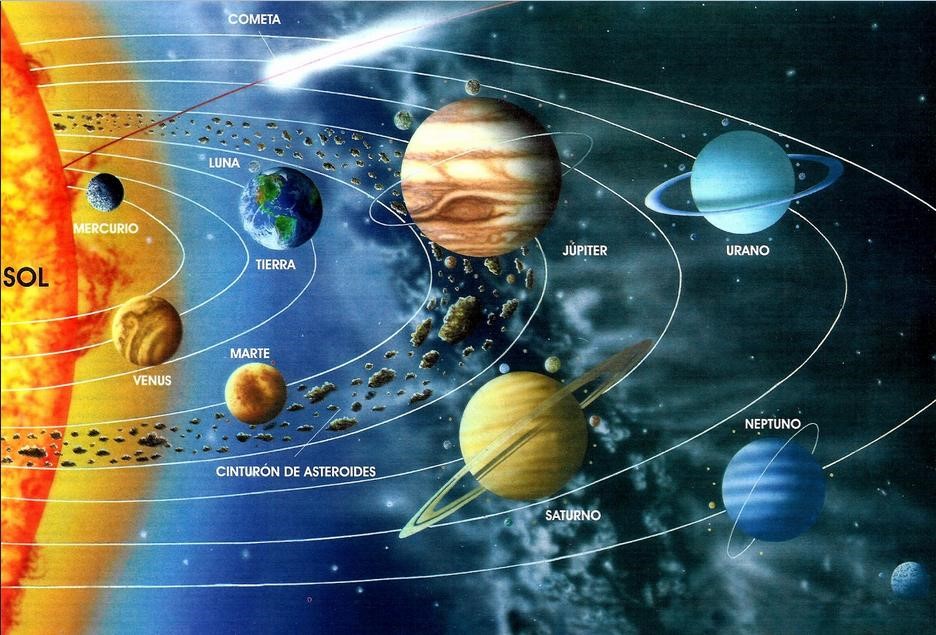 El Sistema Solar està format per una estrella central, el Sol, els astres que l’acompanyen i l’espai que queda entre ells.Hi ha 8 planetes que giren al voltant del sol: Mercuri,Venus, Terra, Mart, Júpiter, Saturn, Urà i Neptú.La Terra és el nostre planeta i té un satèl·lit, la lluna.Còpia:Busca en la següent sopa de lletres els 8 planetes  EL SISTEMA SOLAR HI HA 8 PLANETES QUE GIREN AL VOLTANT DEL SOL: 1- MERCURI,  	  	5- JÚPITER2-VENUS  	 	 	6- SATURN3-TERRA  	 	          7- URÀ4- MART  	 	 	8- NEPTÚ.Joc del sistema solar:http://educa.land/edad/cuarto-primaria/el-sistema-solar/RMARTNOVENUSTTARULUSEBCFLMTRJ  UPITERNRUTASADIUTPEN